EKONOMSKA IN TRGOVSKA ŠOLA BREŽICE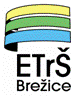 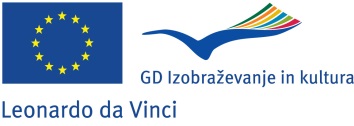 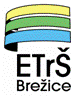 Bizeljska cesta 458250 BrežicePRIJAVNICA ZA PRAKTIČNO USPOSABLJANJE V TUJINIPROGRAM ERASMUS+PODATKI O DIJAKU/DIJAKINJIIzjavljam, da so vsi navedeni podatki resnični.Podpis dijaka/dijakinje:						  	       Podpis starša ali skrbnika:___________________						   	       _____________________Priloga:motivacijsko pismoPRAVNI POUK: Šola se obvezuje, da bo vse podatke zbrane s to prijavnico uporabljala izključno za namen izbire kandidatov za opravljanje delovne prakse v tujini in jih hranila v skladu z Zakonom o varstvu osebnih podatkov (Uradni list RS 86/2004).Ime in priimek:Razred:Izobraževalni program:Datum rojstva:Kraj rojstva:Naslov stalnega bivališča:Naslov za obveščanje:(če se razlikuje od stalnega bivališča)Telefon (mobilni):E-pošta:Ime in priimek enega od staršev:Telefon enega od staršev:Datum prijave:Številka osebnega dokumenta:Datum veljavnosti dokumenta: